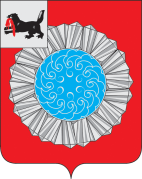 АДМИНИСТРАЦИЯ  СЛЮДЯНСКОГО МУНИЦИПАЛЬНОГО РАЙОНАР А С П О Р Я Ж Е Н И Ег. Слюдянкаот 15.03.2022 г.   №  38 - рОб утверждении составов профильных рабочих групп  штаба по обеспечению устойчивогофункционирования экономики Слюдянского муниципального районаВ целях обеспечения реализации распоряжения администрации Слюдянского муниципального района от 14 марта 2022 года № 35 – р «О создании штаба по обеспечению устойчивого функционирования экономики Слюдянского муниципального района», руководствуясь статьями 24, 38, 47 Устава Слюдянского муниципального района, зарегистрированного постановлением Губернатора Иркутской области от 30 июня 2005 года №303 – П Утвердить следующие составы профильных рабочих групп штаба по обеспечению устойчивого функционирования экономики Слюдянского муниципального района:1.1. по экономике и промышленности (решение проблем крупных и средних предприятий в связи с последствиями введенных санкций, стабильное функционирование промышленных предприятий, вопросы технологической безопасности, инвестиционного развития, логистики, вопросы налогообложения и прочие) (приложение № 1);1.2. по предупреждению и ликвидации чрезвычайных ситуаций природного и техногенного характера, снижению административного давления и по вопросам миграции (приложение № 2);1.3. по реализации национальных проектов, взаимодействию с малым и средним бизнесом, по вопросам занятости населения (контрактация, мониторинг и регулирование цен) (приложение № 3);1.4. по информационному сопровождению ситуации, связанной с негативным воздействием на экономику и социальную сферу Слюдянского муниципального района, последствий введенных санкций в отношении граждан Российской Федерации и российских юридических лиц (приложение № 4);1.5. по вопросам военного командования, оказания гуманитарной помощи и информационной безопасности (приложение № 5);1.6. по вопросам продовольственной безопасности (стабильное функционирование районного агропромышленного комплекса, вопросы продовольственного обеспечения, формирование баланса по потреблению и обеспеченности продовольственными товарами в районе) (приложение № 6);1.7. по приему и размещению граждан, вынужденно покинувших Донецкую Народную Республику и Луганскую Народную Республику и прибывших на территорию Слюдянского района в экстренном массовом порядке, за исключением лиц, признанных в установленном порядке беженцам (приложение № 7);1.8. по вопросам экологической безопасности (приложение № 8).2. Разместить настоящее распоряжение на официальном сайте администрации Слюдянского муниципального района: http://www.sludyanka.ru/ в разделе  «Муниципальные правовые акты». 3. Контроль за исполнением настоящего распоряжения оставляю за собой.    Мэр Слюдянского муниципального района                                                     А.Г. Шульц                                                                              Приложение № 1 к распоряжению                                                                        администрации Слюдянского                                                                муниципального района                                                                 от  15.03.2022 г. № 38 – р  Состав рабочей группы по экономике и промышленности (решение проблем крупных и средних предприятий в связи с последствиями введенных санкций, стабильное функционирование промышленных предприятий, вопросы технологической безопасности, инвестиционного развития, логистики, вопросы налогообложения и прочие)Руководитель:Шульц А.Г. – мэр Слюдянского муниципального района;Члены рабочей группы:Адамова С.Б. - и.о. председателя муниципального казенного учреждения «Комитет финансов Слюдянского муниципального района», заместителя мэра Слюдянского муниципального района;Стаценская Л.В. - председатель муниципального казенного учреждения «Комитет по управлению муниципальным имуществом и земельным отношениям Слюдянского муниципального района», заместитель мэра Слюдянского муниципального района;Иванова Н.Ю. - начальник отдела сельского хозяйства и развития сельских территорий управления социально-экономического развития администрации Слюдянского муниципального района;Орлова Ю.А. - заведующий сектором отдела по анализу и прогнозированию социально-экономического развития территории управления социально-экономического развития администрации Слюдянского муниципального района;Головинская Е.П. – главный специалист отдела по анализу и прогнозированию социально-экономического развития территории управления социально-экономического развития администрации Слюдянского муниципального района;Куксина Л.В. - начальник отдела инфраструктурного развития управления стратегического и инфраструктурного развития администрации Слюдянского муниципального района;Сендзяк В.Н. – глава Слюдянского городского поселения;Темгеневский В.В. – глава Байкальского городского поселения;Иневаткин В.В.– глава Култукского городского поселения;Вяткин Е.Б. - глава Утуликского сельского поселения;Симакова Н.И. –  глава Портбайкальского сельского поселения;Заиграева Л.В. – глава Новоснежнинского сельского поселения;Чебоксарова Н.Г. – глава Быстринского сельского поселения;Антонова Е.А. – глава Маритуйского сельского поселения.                                                                                    Приложение № 2 к распоряжению                                                                        администрации Слюдянского                                                               муниципального района                                                               от  15.03.2022 г. № 38 – р  Состав рабочей группы по предупреждению и ликвидации чрезвычайных ситуаций природного и техногенного характера, снижению административного давления и по вопросам миграцииРуководитель:Голованова Т.А. - директор муниципального казенного учреждения «Управление по делам гражданской обороны и чрезвычайных ситуаций Слюдянского муниципального района»;Члены рабочей группы:Спиваков В.В. – начальник отдела ГО и ЧС муниципального казенного учреждения «Управление по делам гражданской обороны и чрезвычайных ситуаций Слюдянского муниципального района»;Миронов Е.А. – старший инспектор отдела ГО и ЧС муниципального казенного учреждения «Управление по делам гражданской обороны и чрезвычайных ситуаций Слюдянского муниципального района»;Алексеев Н.Д. – заведующий отделом ГО и ЧС администрации Слюдянского городского поселения;Ермоленко С.А. – главный специалист по МП, ГО и ЧС, ПБ и общим вопросам администрации Байкальского городского поселения;Лой А.А. – главный специалист отдела вопросов местного значения администрации Култукского городского поселения;Вяткин Е.Б. - глава Утуликского сельского поселения;Симакова Н.И. –  глава Портбайкальского сельского поселения;Заиграева Л.В. – глава Новоснежнинского сельского поселения;Чебоксарова Н.Г. – глава Быстринского сельского поселения;Антонова Е.А. – глава Маритуйского сельского поселения.Приложение № 3 к распоряжению                                                                         администрации Слюдянского                                                                 муниципального района                                                                  от  15.03.2022 г. № 38 – р  Состав рабочей группы по реализации национальных проектов, взаимодействию с малым и средним бизнесом, по вопросам занятости населения (контрактация, мониторинг и регулирование цен)Руководитель:Азорин Ю.Н. -  вице-мэр, первый заместитель мэра Слюдянского муниципального района;Члены рабочей группы:Арыкова О.В. – ведущий инженер отдела инфраструктурного развития управления стратегического и инфраструктурного развития администрации Слюдянского муниципального района;Лебедев А.П. – ведущий инженер отдела инфраструктурного развития управления стратегического и инфраструктурного развития администрации Слюдянского муниципального района; Катруш Е.В. – начальник отдела трудовых отношений и управления охраной труда управления труда, заработной платы и муниципальной службы администрации Слюдянского муниципального района;Белякова И.В. – заведующий сектором отдела правового и кадрового обеспечения муниципального казенного учреждения «Комитет по социальной политике и культуре Слюдянского муниципального района;                                                                               Орлова Ю.А. - заведующий сектором отдела по анализу и прогнозированию социально-экономического развития территории управления социально-экономического развития администрации Слюдянского муниципального района;Чередова Е.С. – главный специалист отдела регулирования рынка товаров, работ, услуг управления социально-экономического развития администрации Слюдянского муниципального района;  Приложение № 4 к распоряжению                                                                          администрации Слюдянского                                                                  муниципального района                                                                 от  15.03.2022 г. № 38 – р  Состав рабочей группы по информационному сопровождению ситуации, связанной с негативным воздействием на экономику и социальную сферу Слюдянского муниципального района, последствий введенных санкций в отношении граждан Российской Федерации и российских юридических лиц Руководитель:Базаржинова Е.Б. - руководитель аппарата администрации Слюдянского муниципального района;Члены рабочей группы:Маюрова О.Е. – начальник отдела нормативно-правового обеспечения администрации Слюдянского муниципального района;Игонин А.В. – заведующий сектором отдела нормативно-правового обеспечения администрации Слюдянского муниципального района;Титова Н.Л. – начальник организационно-контрольного отдела администрации Слюдянского муниципального района;Белобородова Е.П. – ведущий аналитик организационно-контрольного отдела администрации Слюдянского муниципального района;Большакова И.В. - начальник отдела правового и кадрового обеспечения муниципального казенного учреждения «Комитет по социальной политике и культуре Слюдянского муниципального района»;Александрова И.В. – директор, главный редактор муниципального автономного учреждения «Объединенная редакция «Славное море»;Копцева Е.А. – начальник управления делами администрации Слюдянского городского поселения;Коробейникова О.Г.- начальник отдела по организационной работе, кадровой политике и ведению архива;Шмакова Н.Н. - заведующий сектором по работе с населением отдела исполнения вопросов местного значения;Вяткин Е.Б. – глава Утуликского сельского поселения;Симакова Н.И. –  глава Портбайкальского сельского поселения;Заиграева Л.В. – глава Новоснежнинского сельского поселения;Чебоксарова Н.Г. – глава Быстринского сельского поселения;Антонова Е.А. – глава Маритуйского сельского поселения.                                                                                    Приложение № 5 к распоряжению                                                                        администрации Слюдянского                                                               муниципального района                                                                  от  15.03.2022 г. № 38 – р  Состав рабочей группы по вопросам военного командования, оказания гуманитарной помощи и информационной безопасности Руководитель:Шульц А.Г. – мэр Слюдянского муниципального района;Члены рабочей группы:Кириллов С.Ю. -  военный комиссар Слюдянского района;Полоротов А.Ю. – начальник отдела по мобилизационной работе администрации Слюдянского муниципального района;Жилина М.В. – старший инспектор отдела по мобилизационной работе администрации Слюдянского муниципального района;Казанцев М.П. – начальник управления технического и общесистемного сопровождения муниципального казенного учреждения «Комитет финансов Слюдянского муниципального района»;Рубцов М.В. – начальник отдела управления технического и общесистемного сопровождения муниципального казенного учреждения «Комитет финансов Слюдянского муниципального района»;      Приложение № 6 к распоряжению                                                                          администрации Слюдянского                                                                  муниципального района                                                                  от  15.03.2022 г. № 38 – р  Состав рабочей группы по вопросам продовольственной безопасности (стабильное функционирование районного агропромышленного комплекса, вопросы продовольственного обеспечения, формирование баланса по потреблению и обеспеченности продовольственными товарами в районе)Руководитель:Проворова О.В., начальник управления социально-экономического развития администрации Слюдянского муниципального района;Члены рабочей группы:Пестова Л.Г. – начальник отдела регулирования рынка товаров, работ, услуг управления социально-экономического развития администрации Слюдянского муниципального района;Шеремет А.А. – и.о. начальника социально-экономического развития комитета по экономике и финансам администрации Слюдянского городского поселения;Лещенко Л.Г. – главный специалист отдела социально-экономического развития, закупок и торговли Байкальского городского поселения;Елшина О.В. – заведующий отделом исполнения вопросов местного значения администрации Култукского городского поселения;Бурлакова М.А. – ИП Бурлакова М.А.;Завалишина Е.К. – ИП Завалишина Е.К.;Папсуева О.А. –ООО «ЦОТ»;Богомолова М.А. – ИП Богомолова М.А.;Соломина О.А. – ИП Соломина О.А.;Кунц Ж.М. – ИП Кунц Ж.М.                                                                                    Приложение № 7 к распоряжению                                                                         администрации Слюдянского                                                                  муниципального района                                                                 от  15.03.2022 г. № 38 – р  Состав рабочей группы по приему и размещению граждан, вынужденно покинувших Донецкую Народную Республику и Луганскую Народную Республику и прибывших на территорию Слюдянского района в экстренном массовом порядке, за исключением лиц, признанных в установленном порядке беженцам Руководитель:Усачева Т.Н. - заместитель мэра по социально – культурным вопросам Слюдянского муниципального района;Члены рабочей группы:Чудинова Н.Ю. – председатель муниципального казенного учреждения «Комитет по социальной политике и культуре Слюдянского муниципального района;                                                                               Старикова И.В. – инспектор отдела ГО и ЧС муниципального казенного учреждения «Управление по делам гражданской обороны и чрезвычайных ситуаций Слюдянского муниципального района»;Газе Т.В. – заведующий отделом субсидий и социальной поддержки населения администрации Слюдянского муниципального района;Ганина М.А. – главный специалист отдела культуры, спорта и молодежной политики муниципального казенного учреждения «Комитет по социальной политике и культуре Слюдянского муниципального района;Татаринцева Н.И. – и.о. главного врача областного государственного бюджетного учреждения здравоохранения «Слюдянская районная больница» (по согласованию);Канифатова Т.А. -  директор областного государственного казенного учреждения «Центр занятости населения Слюдянского района» (по согласованию);Кыштымова В.Г. - директор областного государственного казенного учреждения «Управление социальной защиты населения по Слюдянскому району» (по согласованию); Крестина Е.В. – главный специалист отдела образования муниципального казенного учреждения «Комитет по социальной политике и культуре Слюдянского муниципального района;                                                                          Мишков А.А. – подполковник внутренней службы, начальник отдела надзорной деятельности профилактической работы по Слюдянскому району Главного управления МСЧ России Иркутской области (по согласованию);Филиппов А.В. – главный специалист-эксперт территориального отдела Управления Роспотребнадзора по Иркутской области в Ангарском городском муниципальном образовании, Шелеховском и Слюдянских районах (по согласованию);Копцева Е.А. – начальник управления делами администрации Слюдянского городского поселения (по согласованию);Роянов А.А. – заведующий отделом по управлению муниципальным имуществом администрации Байкальского городского поселения (по согласованию);Елшина О.В. – заведующий отделом исполнения вопросов местного значения администрации Култукского городского поселения (по согласованию).                                                                                    Приложение № 8 к распоряжению                                                                        администрации Слюдянского                                                                муниципального района                                                                 от  15.03.2022 г. № 38 – р  Состав рабочей группы по вопросам экологической безопасностиРуководитель:Бондарь Е.В. - начальник управления стратегического и инфраструктурного развития администрации Слюдянского муниципального района;Члены рабочей группы:Зырянова Ю.М. – начальник отдела стратегического развития управления стратегического и инфраструктурного развития администрации Слюдянского муниципального района;Яроцкая Г.Ю. – главный специалист отдела стратегического развития управления стратегического и инфраструктурного развития администрации Слюдянского муниципального района;Симакова Н.И. –  глава Портбайкальского сельского поселения;Заиграева Л.В. – глава Новоснежнинского сельского поселения;Чебоксарова Н.Г. – глава Быстринского сельского поселения;Антонова Е.А. – глава Маритуйского сельского поселения;Хаюк О.В. – заместитель главы Слюдянского муниципального образования;Лепекоршева А.П. – ведущий специалист по вопросам ЖКХ, малому бизнесу и туризму администрации Утуликского сельского поселения;Сигова О.В. – заведующий сектором архитектуры, строительства, земельных отношений и ЖКХ отдела исполнения вопросов местного значения администрации Култукского городского поселения;Ермоленко С.А. – главный специалист по МП, ГО, ГС и ПБ и общим вопросам администрации Байкальского городского поселения.